Macbeth Creative ProjectAll creative projects must include 1. justification paper AND 2. creative element. 
This grade is culminating in both LA and SS gradebooks. Notice that you need to include a historical connection in the creative element AND justify the connection. 

Have an idea of something else?  Come talk to Ms. Havlin before _____________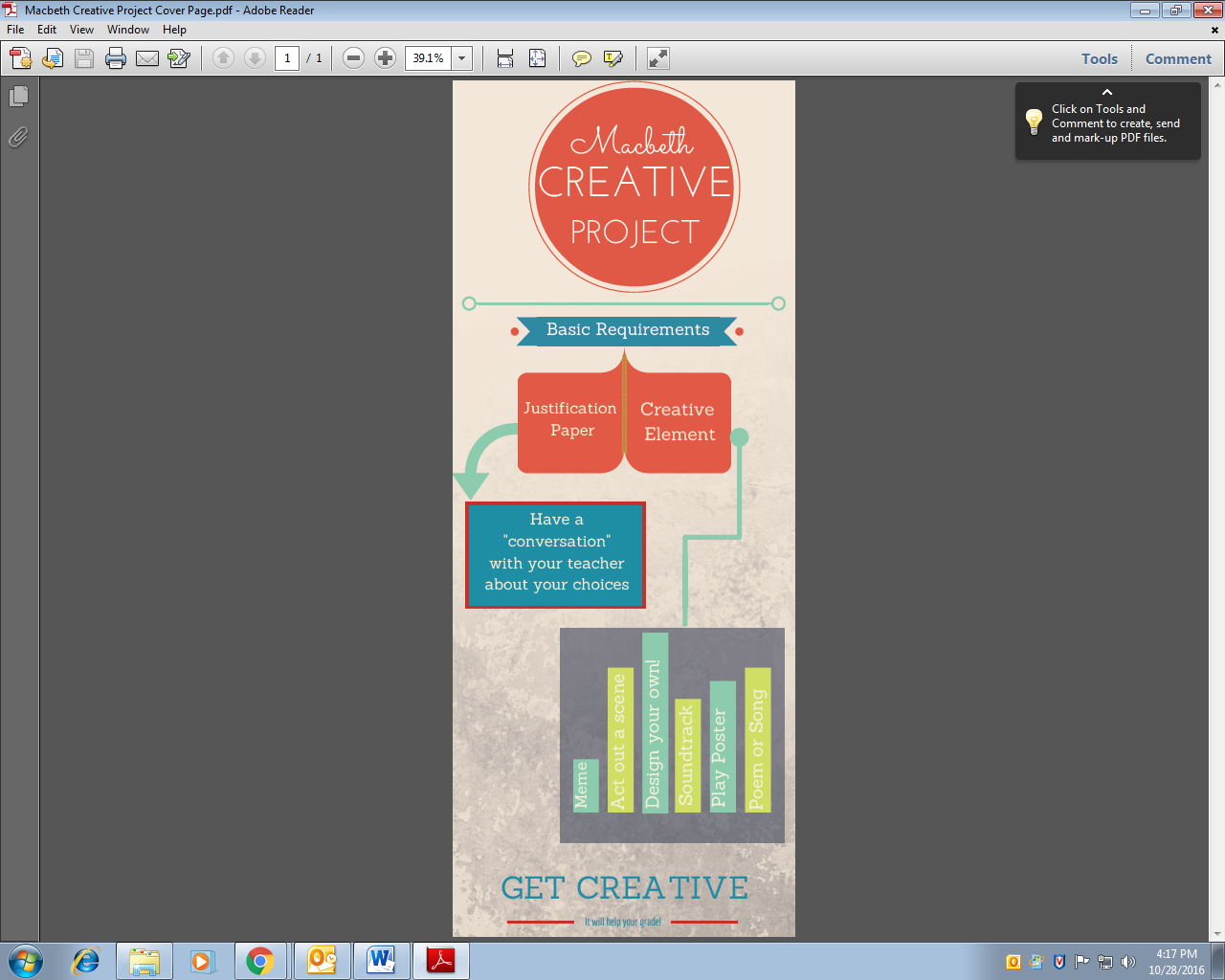 Brainstorm:Creative Project Rubric: Name ____________________________________________ Project _____________________ SCORE: _______/60
Submission: Bring creative element to class in format stated in the options. 
Staple this rubric o printed justification paper. Then, attach the packet to the pack of your project.Justification Paper (20 points):Minimum Requirements: One page, double space, one inch margins, 12 point font, times new roman. 2 paragraphs.Commentary and Connection: Does your paper clearly connect your creative element to a theme/main concept? 
Is your commentary relevant and helpful to the connection? Does the reader grasp a better understanding of your creative project? How do the history and literary connections go beyond the surface level connection? Organization: An organization structure is clear. Thoughts/connection/commentary proceeds in a logical manner from the beginning to the end of the paper. At least two paragraphs Creative Component Requirements (40 Points):Minimum Requirements: All requirements stated in the description. Effort – I do not expect you to have exceptional artistic ability, but I do expect you to choose something that will highlight your abilities. (Clean/straight lines, erased pencil marks, neat paper, type vs. handwriting, color printing).
 This way I can fairly grade you on the effort you put toward the creative component.Creativity - Making a creative connection the text. Shows me you understand the text on a deeper level then what we have discussed in class.Semester I Language Arts Formal Literary Analysis Essay:
MLA Format: 12 Point, Times New Roman Font. 1 inch margins. MLA Heading & running header700 – 900 words2nd Draft Submitted for FULL grading (write it as if it were the final)Final Draft AND annotated revision submitted for final grade. The grade for this essay will go into both LA and SS gradebooks. - Macbeth Essay Prompt Choices (Select One) -Macbeth is one of Shakespeare’s most dynamic tragic heroes. Analyze his character. (You can think about the significance of his experience, what he represents, examine his mental deterioration, etc.). Lady Macbeth is one of Shakespeare’s most powerful female characters. Analyze her character. (You can think about the significance of her experience, what she represents, her influence on her husband, her attraction to the supernatural, etc.) Analyze the relationship of the Macbeths. Consider how it changes throughout the play and how it is used to develop a thematic message. Consider critical lens theory.Trace Shakespeare’s use of one of the following images/motifs (blood, sleep, dreams, hands, milk, birds, stars, or night) and explain the significance of that image.Analyze the significance of the paradox “Fair is foul and foul is fair …” in the play. Select one of the following topics and identify a related theme inherent in the text. Show how it is illustrated and developed through Shakespeare’s use of a dominant literary convention (ex. imagery, metaphor, motif, irony, personification, symbolism, etc.)PowerAmbition, Guilt, and FearDeceptionWar
To what extent does Macbeth’s duality between his internal and external persona cause his violent actions throughout the play?How do characters’ fears emerge through dreams and visions during the play? What do these visions reveal about the characters? How does this motif relate to an overall theme?
Other ideas? Come see your teacher! 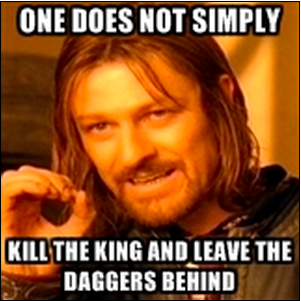 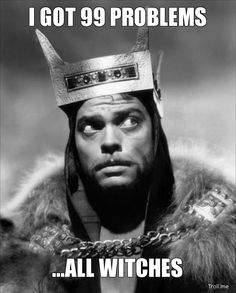 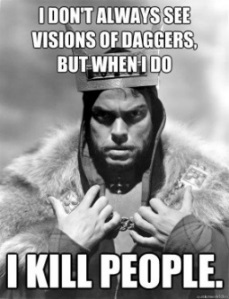 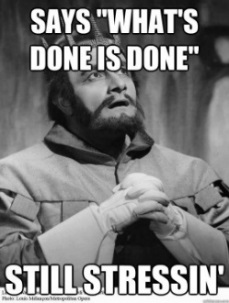 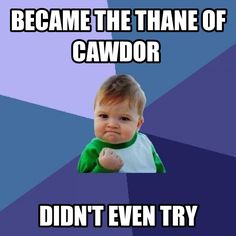 Macbeth End of Unit Calendar
Final Draft RequirementWrite your 2nd draft as if it were the final! Every student who submits a 2nd draft will receive a fully graded draft and score. If you met standard on thesis & analysis, you have the choice to keep the 2nd draft score or submit an edited final draft + revision protocol. If you did not meet standard on thesis & analysis, you are required to submit a new draft with edits to these areas. You may also edit other areas, indicate on annotated copy. 
Revision Protocol:Answer the following questions on the back of your graded rubric:What were your strengths on this writing assessment?What writing skills or techniques do you need to focus on before submitting a revision? 
(Be specific to the category and HOW you plan to revise)What are your analytical writing goals for the next essay and what progress have you made thus far in achieving them? Begin revising your draft. I suggest having two documents up so you can see the original. Turnitin.com: Submit revised copy to turnitin.com. In-class: Submit graded rubric + answers to questions on the back of the rubric + printed, annotated revised copy.  (Annotated Revised Copy= highlight all changes and write how you revised that area on the printed copy.)OptionCreative Element Min. RequirementsPaper RequirementsFinal CopyMovie or
Play PosterTwo symbolsOne theme One quotehistorical connectionConnection and justification of requirements and creative choices.  Printed or hand-drawn (must have skill)Acting/ MovieTwo symbolsone theme two quoteshistorical connectionMaximum four people in a group. Every actor needs an equal part. Individual Connection and justification of requirements and creative choices.  Present in classOR movie presented in classSound-trackTwo symbolsTwo themes historical connectionMin 10 songsConnection and justification of song choices,  requirements and organization.  CD or 
Electronic LinkSong or PoemTwo symbolsTwo themes Two quotesHistorical connectionMin 25 LinesConnection and justification of requirements and creative choices.  Song – CD or Electronic LinkPoem - PrintedCreative choice!Two symbolsTwo themes Two quotesHistorical connectionConnection and justification of creative choices, symbols, themes, and historical connection.  Talk to Ms. Havlin about ideas!Exceeds Standard (A)Meets Standard (B)Approaching (C)Does not meet StandardMinimum 5 PointsGoes beyond stated requirements Meets minimum requirements as stated above.No more than 2 elements are incorrect More than 2 elements are correct or missing Commentary
Connection10 PointsAlways relates and is relevant.  Aids the readers understanding of the project. Ideas are always connected to a bigger picture, theme, symbol, history, etc. Connections are strongly supported  Mostly relevant. Almost always relates. Ideas are almost always connected. Connections are almost always strongly supported. History connection present.Somewhat relevant.Sometimes relates. May need to revisit history connection. Is not relevant, does not relate. Organization Grammar
Conventions Spelling5 PointsExcellent flow, no errors Some awkward wording. Minor error or two Prevalent errors. Some choppy sentences.Errors throughout. Hard to follow train of thought.Exceeds Standard (A)Meets Standard (B)Approaching (C)Does not meet standardMinimum Reqs10 PointsGoes beyond minimum  Sticks to minimum Missing half of the keys elements Missing more than half of the key elements Effort15 PointsHigh level of care/effort went into the making of the art. Presentation of work is neat & seamless. No areas for improvement. Moderate level of care/effort. Presentation of work is neat/ seamless. Few areas of improvement.Many errors, little care/effort went into the work  Work is sloppy, no care/effort seems to be put into the workCreativity15 PointsIllustrates excellent understanding in a creative manner. Goes beyond class discussion. Historical/Literary connection exemplary.  Illustrates a good understanding of the play in a creative manner. Connection to history is strongly present.Demonstrates understanding of the play but does not reach beyond to make a creative connection. Little to no demonstration of creativity present or demonstration of comprehension11/12No School – Veteran’s Day11/13Act 5. Scene 8Review 11/14Writing Time Wednesday/Review11/15Macbeth TestPacket DUE11/16Writing time11/19Outline #1 DUE
 (8am turnitin.com)Peer edits & Writing Time11/20Outline #2 DUE  (8am turnitin.com)Writing Time11/21Writing Time11/22Thanksgiving11/23Sleepy Time 11/26Draft #1 DUE (8am turnitin.com)Peer Editing, Conferences,                   Writing Time 11/27Writing Time11/28Draft #2 DUE (8am turnitin.com)Peer Editing, Conferences, 
Writing Time11/29ConferencesProject work time11/30Peer Editing
ConferencesProject Work Time12/3ConferencesProject work time12/4Creative Project DUEFinal Draft Due DatesAnnotated Revisions Copy + Graded rubric - DUE 12/10 – In-class Clean Copy of Final Draft - DUE 12/10 - Turnitin.com 8amFinal Draft Due DatesAnnotated Revisions Copy + Graded rubric - DUE 12/10 – In-class Clean Copy of Final Draft - DUE 12/10 - Turnitin.com 8amFinal Draft Due DatesAnnotated Revisions Copy + Graded rubric - DUE 12/10 – In-class Clean Copy of Final Draft - DUE 12/10 - Turnitin.com 8am